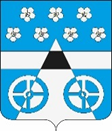 Российская ФедерацияСамарская областьмуниципальный район ВолжскийСОБРАНИЕ ПРЕДСТАВИТЕЛЕЙ СЕЛЬСКОГО ПОСЕЛЕНИЯ ЛопатиноТРЕТЬЕГО созываРЕШЕНИЕот   23 июня 2020 года           №   236         	       	с. ЛопатиноО проведении публичных слушаний по проекту решения «О внесении изменений в Правила благоустройства сельского поселения Лопатино муниципального района Волжский Самарской области»В соответствии с Федеральным законом  от 06.10.2003 г. № 131-ФЗ «Об общих принципах организации местного самоуправления в РФ», решением Собрания представителей сельского поселения Лопатино муниципального района Волжский Самарской области «Об утверждении Порядка организации и проведения публичных слушаний в сельском поселении Лопатино муниципального района Волжский Самарской области» от   25.02.2010 года                № 157, Уставом сельского поселения Лопатино муниципального района  Волжский Самарской области Собрание представителей сельского поселения Лопатино муниципального района Волжский Самарской областиРЕШИЛО:1. Вынести проект решения «О внесении изменений в Правила благоустройства сельского поселения Лопатино муниципального района Волжский Самарской области» на публичные слушания.2. Провести на территории сельского поселения Лопатино муниципального района  Волжский Самарской области  публичные слушания по проекту  решения «О внесении изменений в Правила благоустройства сельского поселения Лопатино муниципального района  Волжский Самарской области» в соответствии с Порядком организации и проведения публичных слушаний в сельском поселении Лопатино муниципального района  Волжский Самарской области, утвержденным Решением Собрания представителей сельского поселения Лопатино муниципального района Волжский Самарской области от 25.02.2010 года № 157. 3. Срок публичных слушаний составляет 35 (тридцать пять) дней с 23.06.2020 года (включительно).4. Органом, уполномоченным на организацию и проведение публичных слушаний в соответствии с настоящим решением, является Собрание представителей сельского поселения Лопатино муниципального района Волжский Самарской области. 5. Место проведения публичных слушаний (место ведения протокола публичных слушаний) – 443535, Самарская область, Волжский район, п. НПС Дружба, ул. Школьная, 4.6. Назначить лицом, ответственным за прием, обобщение, анализ поступивших письменных предложений и замечаний, а также за ведение протокола публичных слушаний и протокола мероприятий по информированию жителей сельского поселения Лопатино по вопросу публичных слушаний, ведущего специалиста Администрации сельского поселения Арисову О. А.7. Мероприятие по информированию жителей сельского поселения Лопатино по вопросу публичных слушаний состоится 27.07.2020 г. в 16.00 минут по адресу: 443535, Самарская область, Волжский район, п. НПС Дружба, ул.  Школьная, 4 (администрация).8. Принятие замечаний и предложений по вопросу публичных слушаний, поступивших от жителей сельского поселения Лопатино и иных заинтересованных лиц, осуществляется по адресу, указанному в п. 5 настоящего решения в рабочие дни с 09.00 до 16.00, в субботу с 10.00 до 15.00. Письменные замечания и предложения подлежат приобщению к протоколу публичных слушаний.9.  Прием замечаний и предложений по вопросу публичных слушаний заканчивается 26.07.2020 г.10. В целях заблаговременного ознакомления жителей поселения и иных заинтересованных лиц с проектом решения «О внесении изменений в Правила благоустройства сельского поселения Лопатино муниципального района Волжский Самарской области»:- опубликовать настоящее решение, а также проект решения «О внесении изменений в Правила благоустройства сельского поселения Лопатино муниципального района Волжский Самарской области» в газете «Волжская новь»;- разместить на официальном сайте администрации сельского поселения Лопатино муниципального района Волжский Самарской области в сети Интернет;- разместить на информационном стенде в Администрации сельского поселения Лопатино муниципального района Волжский Самарской области.11. Настоящее решение вступает в силу со дня его официального опубликования.Глава сельского поселения Лопатино                                           В. Л. Жуков                                                                                      Председатель Собрания представителейсельского поселения Лопатино                                                   А. И. АндреяновПриложение №1                                                                к решению Собрания представителей сельского поселения Лопатино муниципального района Волжский Самарской области                                                                         № 236 от 23.06.2020 г.ПРОЕКТ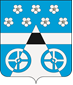 РОССИЙСКАЯ ФЕДЕРАЦИЯ
САМАРСКАЯ ОБЛАСТЬМУНИЦИПАЛЬНЫЙ РАЙОН ВолжскийСОБРАНИЕ ПРЕДСТАВИТЕЛЕЙ СЕЛЬСКОГО ПОСЕЛЕНИЯ ЛопатиноТретьего   созываРЕШЕНИЕот «___» ______ 2020 года                       № ____                              с. ЛопатиноО внесении изменений в Правила благоустройства сельского поселения Лопатино муниципального района Волжский Самарской области, утвержденные решением Собрания представителей сельского поселения Лопатино муниципального района Волжский Самарской области от 30.11.2017 № 94В соответствии с Федеральным законом от 06.10.2003 №131-ФЗ        «Об общих принципах организации местного самоуправления в Российской Федерации», Градостроительным кодексом Российской Федерации, законом Самарской области от 12.07.2006 №90-ГД «О градостроительной деятельности на территории Самарской области», 
руководствуясь Уставом сельского поселения Лопатино муниципального района Волжский Самарской области, с учетом заключения о результатах публичных слушаний в сельском поселении Лопатино по вопросу о внесении изменений в Правила благоустройства сельского поселения Лопатино от ___.___.2020, Собрание представителей сельского поселения Лопатино муниципального района Волжский Самарской области РЕШИЛО:1. Внести следующие изменения в Правила благоустройства сельского поселения Лопатино муниципального района Волжский Самарской области (далее – Правила), утвержденные решением Собрания представителей сельского поселения Лопатино от 30.11.2017 № 94:пункты 23.1, 23.2, 23.5, 23.6, 23.9, 27.9, 27.10, 27.11, 27.19, 27.22, 27.23, 37, 41 признать утратившими силу;пункт 191 изложить в следующей редакции:«191. Под земляными работами понимаются работы, связанные с разрытием грунта или вскрытием дорожных покрытий. Для осуществления земляных работ на территории сельского поселения Лопатино необходимо получение разрешения Администрации сельского поселения Лопатино. Процедура предоставления разрешения на осуществление земляных работ осуществляется в порядке, установленном министерством строительства Самарской области, настоящими Правилами и иными муниципальными правовыми актами.»;пункт 192 изложить в следующей редакции:«192. Получение разрешение на осуществление земляных работ необходимо в случае их осуществления: 1) на землях или земельных участках, находящихся в государственной или муниципальной собственности, используемых без их предоставления и установления сервитута или в целях строительства (реконструкции) в соответствии с соглашениями об установлении сервитутов;2) на земельном участке, относящемся к общему имуществу собственников помещений в многоквартирном доме.К числу документов, необходимых для принятия решения о предоставлении разрешения на осуществлении земляных работ, относятся:Акт, определяющий состояние элементов благоустройства до начала работ и объемы восстановления. Акт должен содержать информацию о количестве, видах и состоянии элементов благоустройства до начала работ, объемах и сроках восстановления благоустройства.Схема благоустройства земельного участка, на котором предполагается осуществление земляных работ, с графиком проведения земельных работ по благоустройству и последующих работ по благоустройству. Схема благоустройства земельного участка, должна включать в себя графическое изображение существующих элементов благоустройства, расположенных на земельном участке, на котором предполагается осуществить земляные работы, а также на территории, прилегающей к месту производства работ.»;дополнить Правила пунктом 192.1 в следующей редакции:«192.1 Разрешение на осуществление земляных работ не предоставляется в случае необходимости проведения земляных работ в результате аварий. В этом случае лицом, устраняющим последствия аварии, до начала осуществления земляных работ в Администрацию сельского поселения Лопатино направляется уведомление о проведении земляных работ.В случае если земляные работы в результате аварий необходимо провести в нерабочий день, соответствующее уведомление направляется в уполномоченный орган в ближайший рабочий день.Сроки проведения земляных работ в результате аварии устанавливается в соответствии с требованиями действующего законодательства Российской Федерации о техническом регулировании. Работы по восстановлению нарушенного благоустройства, должны выполняться в срок, не превышающий 5 дней, а в исключительных случаях, в срок до 10 дней со дня окончания земляных работ.Восстановление благоустройства, нарушенного при проведении аварийных земляных работ, в зимний период должно производиться в зимнем варианте (раскопка засыпается щебнем, песком или иным подобным материалом с выравниванием) в сроки, определенные абзацем первым настоящего пункта, и не позднее 10 дней со дня окончания зимнего периода производится полное восстановление всех нарушенных элементов благоустройства.По окончании производства работ по восстановлению благоустройства, нарушенного в результате проведения земляных работ, уполномоченной организацией осуществляется проверка качества выполненных работ по восстановлению благоустройства, по результатам которой подписывается Акт завершения земляных работ и восстановления элементов благоустройства. Акт подписывается после полного восстановления всех нарушенных элементов благоустройства.»; пункт 193 изложить в следующе редакции:«193. Снос, вырубка или пересадка деревьев и кустарников на территории сельского поселения Лопатино осуществляется на основании порубочного билета и (или) разрешения на пересадку деревьев и кустарников.         Предоставление порубочного билета и (или) разрешения на пересадку деревьев и кустарников осуществляется Администрацией сельского поселения Лопатино в порядке, установленном министерством строительства Самарской области, настоящими Правилами и иными муниципальными правовыми актами.Получение порубочного билета и (или) разрешения на пересадку деревьев и кустарников заинтересованным лицам необходимо в случае строительства (реконструкции) объекта капитального строительства, либо для целей, не связанных со строительством (реконструкцией) объектов капитального строительства, в том числе:1) удаления аварийных, больных деревьев и кустарников;2) обеспечения санитарно-эпидемиологических требований к освещенности и инсоляции жилых и иных помещений, зданий;3) организации парковок (парковочных мест);4) проведения работ по ремонту и реконструкции в охранной зоне сетей инженерно-технического обеспечения (в том числе сооружений и устройств, обеспечивающих их эксплуатацию), не связанных с расширением существующих сетей, а также работ по содержанию автомобильных дорог и сетей инженерно-технического обеспечения в их охранных зонах;5) предотвращения угрозы разрушения корневой системой деревьев и кустарников фундаментов зданий, строений, сооружений, асфальтового покрытия тротуаров и проезжей части.Предоставление порубочного билета и (или) разрешения на пересадку деревьев и кустарников осуществляется на землях или земельных участках, находящихся в государственной или муниципальной собственности, за исключением земельных участков, предоставленных для строительства объектов индивидуального жилищного строительства, а также земельных участков, предоставленных для ведения личного подсобного хозяйства, садоводства, огородничества.Предоставление порубочного билета осуществляется на территории поселения в случае удаления (сноса) деревьев и кустарников в целях их уничтожения, повреждения или выкапывания, влекущего прекращение их роста, гибель или утрату.Предоставление разрешения на пересадку деревьев и кустарников осуществляется на территории поселения в случае выкапывания деревьев и кустарников и последующей их посадки на другой территории на землях или земельных участках, находящихся в государственной или муниципальной собственности.При удалении (сносе) и (или) пересадке деревьев и кустарников лицом, заинтересованным в удалении (сносе) и (или) пересадке деревьев и кустарников, составляется схема благоустройства и озеленения земельного участка, на котором находится предполагаемое к удалению дерево и (или) кустарник, которая должна содержать:обозначение границ земельного участка, на котором будут выполнены работы по благоустройству;отражение в виде условных обозначений элементов благоустройства, планируемых к размещению;расшифровку (легенду) условных обозначений»;пункт 194 изложить в следующей редакции:«194. Процедура предоставления порубочного билета осуществляется за плату, за исключением случаев:1) обеспечения санитарно-эпидемиологических требований к освещенности и инсоляции жилых и иных помещений, зданий в соответствии с предписанием органа государственного санитарно-эпидемиологического надзора об обеспечении санитарно-эпидемиологических требований к освещенности и инсоляции жилых и иных помещений, зданий; 2) удаления аварийных, больных деревьев и кустарников;3) получения разрешения на пересадку деревьев и кустарников.4) при работах по ремонту и реконструкции в охранной зоне инженерных сетей (в том числе сооружений и устройств, обеспечивающих их эксплуатацию), не связанных с расширением существующих инженерных сетей, а также при работах по содержанию и обслуживанию дорог и инженерных сетей в их охранных зонах;5) при работах, финансируемых за счет средств консолидированного бюджета Российской Федерации.Платой является восстановительная стоимость, зачисляемая на бюджетный счет муниципального образования. Порядок определения восстановительной стоимости определяется муниципальным правовым актом.»;пункт 195 признать утратившим силу. 2. Опубликовать настоящее решение в газете «Волжская новь» и разместить на официальном сайте Администрации сельского поселения Лопатино. 3. Настоящее решение вступает в силу со дня его официального опубликования.Глава сельского поселения Лопатино                                     В. Л. ЖуковПредседатель Собрания представителейсельского поселения Лопатино                                               А. И. Андреянов